13.01.21  WALT: Know that Christian’s believe God forgives people who are sorry. 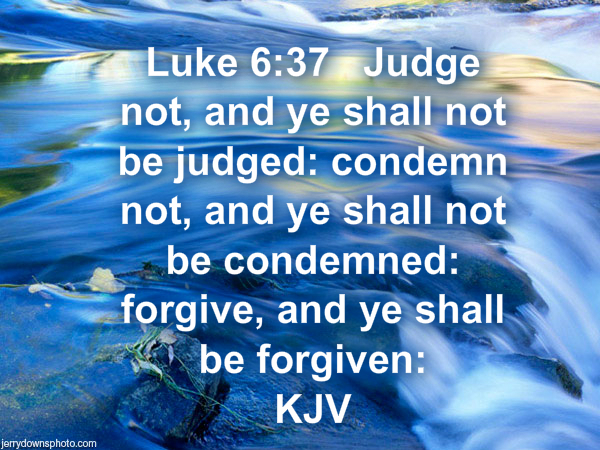 Draw a picture of someone who needs forgiving. Don’t forget to say why!